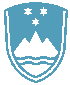 POROČILO O REDNEM INŠPEKCIJSKEM PREGLEDU NAPRAVE, KI LAHKO POVZROČI ONESNAŽEVANJE OKOLJA VEČJEGA OBSEGAZavezanec: 		IAK d.o.o., Kresnice 14, 1281 KresniceNaprava / lokacija: 	Kresnice 14, 1281 KresniceDatum pregleda:	 24.2.2021, 3.3.2021, 18.8.2021, 15.9.2021, 12.10.2021, 15.11.2021Okoljevarstveno dovoljenje (OVD) številka: 35407-76/2005-59 z dne 10.12.2009, Odločba o spremembi OVD številka 35406-41/2014-8 z dne 10.3.2015Odločba o spremembi OVD številka 35406-47/2016-11 z dne 6.4.2017Usklajenost z OVD:  NE: V letu 2021 so bili opravljeni izredni  inšpekcijski nadzori v zvezi z zahtevami izdanega Okoljevarstvenega dovoljenja (OVD) po spodaj navedenih področjih in v zvezi z izrednim dogodkom onesnaženjem reke Save:-	emisijami snovi v zrak -	emisijami snovi v vode-	hrupom v okolje-	ravnanjem z odpadki Zaključki / naslednje aktivnosti:Na izrednem inšpekcijskem nadzoru v letu 2021 so bile ugotovljene nepravilnosti v zvezi z emisijami snovi v zrak. Ker je bila na napravi za žganje apna koncentracija skupnega prahu večja od mejne vrednosti, mejni masni pretok za parameter skupni prah nad dovoljenim masnim pretokom je bila zavezancu izdana ureditvena odločba ter nato sklep o dovolitvi izvršbe. Uveden je bil prekrškovni postopek, ker je zavezanec deloval v nasprotju z izdanim OVD. Na kontrolnem inšpekcijskem pregledu je bilo ugotovljeno, da je zavezanec izpolnil odločbo oziroma odpravil nepravilnosti. V družbi se je v letu 2021 zgodil tudi izredni dogodek, ki je povzročil onesnaženje reke Save z muljem (zemljo). Zavezanec je takoj pristopil k sanaciji in nepravilnost odpravil.  V zvezi z onesnaženjem reke Save je bil uveden prekrškovni postopek.Uveden je tudi inšpekcijski postopek v zvezi z odloženim muljem (zemljo) na brežini reke Save, ki pa še ni zaključen.Kontrolni inšpekcijski pregled bo opravljen v letu 2022. Naslednji redni inšpekcijski pregled bo opravljen glede na plan dela za leto 2022 oziroma najkasneje v treh letih, izredni inšpekcijski pregled bo opravljeni po potrebi.